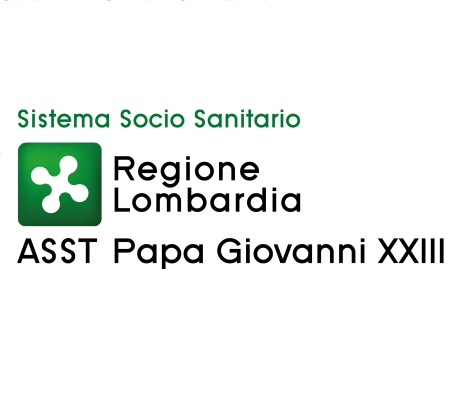 Politiche e gestione delle risorse umaneDirettore Angela ColicchioEsito procedura comparativa relativa all’Avviso pubblico di procedura comparativa per l’assegnazione di una borsa di studio, per attività di ricerca, dell’importo complessivo annuo di Euro 25.000,00= UOS Epatologia e Gastroenterologia pediatrica e dei trapianti.(deliberazione n. 15 del 15.1.2019)dott.ssa Martina Pasetti		unica candidata   